	КОД ПО ИИСДА: 2086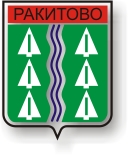  ОБЩИНА РАКИТОВОДО  КМЕТА НА ОБЩИНА РАКИТОВОот ____________________________________________________, ЕГН _______________________/име, презиме, фамилия/Живущ/а/ в гр./с./ ________________________ ул. “______________________________” № _____Роден/а/ на ______________________ в гр./с./ ___________________ тел: ____________________е-mail адрес: _____________________Господин Кмет,Моля, да бъде издадено разрешение за отсичане и изкореняване до 5 дървета и до 1 дка лозя в селскостопанските земи.Приложение: ________________________________________________________________ЗАДЪЛЖИТЕЛНИ ИЗИСКВАНИЯЗаявление за заявяване на услугата /по образец на гише в административно звено за обслужване – общ. Ракитово/. Копие от документ за собственост.Скица/схема/ на имота /сградата/ от Агенция по кадастър Пазарджик.З А Я В Л Е Н И ЕИздаване на разрешение за отсичане и изкореняване до 5 дървета и до 1 дка лозя в селскостопанските земиЗ А Я В Л Е Н И ЕИздаване на разрешение за отсичане и изкореняване до 5 дървета и до 1 дка лозя в селскостопанските земиВх. № ……………………………………Дата: ………………………….…………Вид услуга:         Обикновена: 14 дниТакса: Издаване на разрешение за премахване на растителност (дървесна и декоративна)   до 5 бр. - 10.00 лв.За премахване на лозе - Не се заплаща такса.Такса: Издаване на разрешение за премахване на растителност (дървесна и декоративна)   до 5 бр. - 10.00 лв.За премахване на лозе - Не се заплаща такса.____________________ г.С УВАЖЕНИЕ: ……………………